Solucionario “Los Artículos”Nombre: ______________________________Curso: ____Fecha: ____/____/_______O.A. Comprender la función de los artículos, sustantivos y adjetivos en textos orales y escritos, y reemplazarlos o combinarlos de diversas maneras para enriquecer o precisar sus producciones.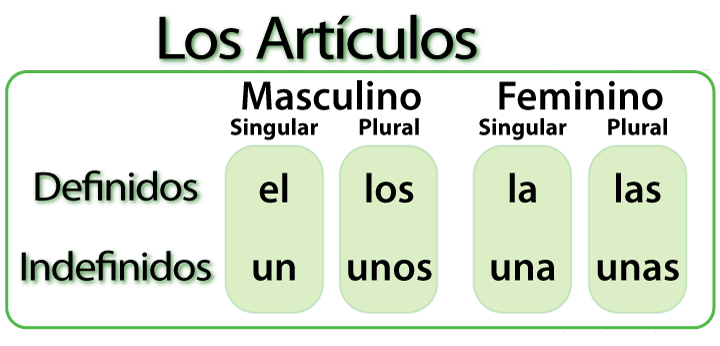 1.- Escribe el – la – los – las según corresponda.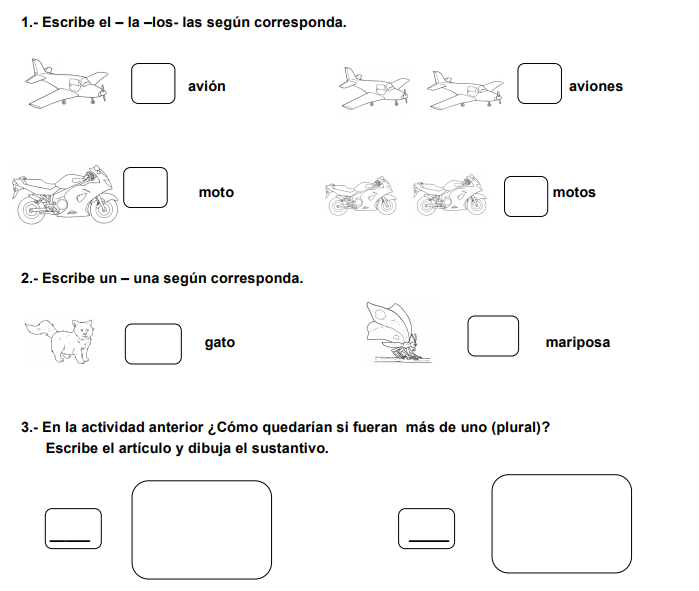 2.- Escribe un – una según corresponda. 3.- En la actividad anterior ¿Cómo quedarían si fueran más de uno (plural)?Escribe el artículo y dibuja el sustantivo. 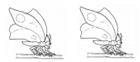 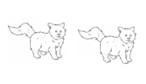 4.- Ahora te toca a ti. Describe tu animal preferido poniendo atención en usar correctamente los artículos definidos e indefinidos cuando corresponda y en respetar la concordancia con los sustantivos que acompaña.5.- Lee el siguiente texto: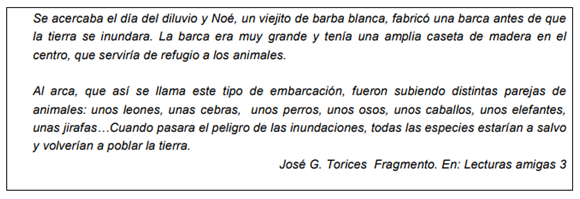 6.- Completa las columnas indicando el nombre de personas, animales y cosas que aparecen en el fragmento anterior. Luego antepone el artículo correspondiente. 7.- A partir del texto anterior completa las siguientes oraciones con el artículo que le corresponde: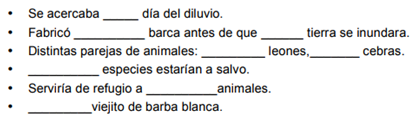 8.- Completa el texto con artículos definidos e indefinidos.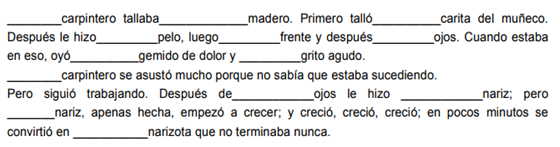 Actividad individual para cada estudiante.Artículo Nombre de persona, animal u objeto.eldía unviejitoUnaBarcaLa tierraLosanimalesUnosLeonesLasInundaciones 